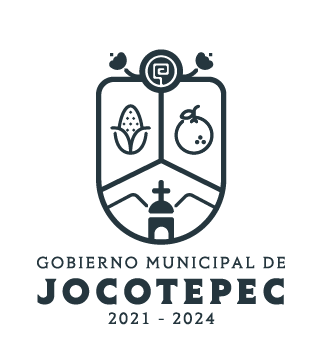 ¿Cuáles fueron las acciones proyectadas (obras, proyectos o programas) o      Planeadas para este trimestre?A.- Gestión de recursos económicos y materiales enfocados en el campo.   -    Incrementar la mayor y mejor atención a los productores agropecuarios, a fin de lograr mayor            porcentaje de  aprobación de sus proyectos.  -   Aumentar la producción mediante capacitaciones de mejores técnicas       aplicables en el área agropecuaria, logrando un mayor ingreso  económico.                         B.-  Reorganizar al sector ganadero a fin de apoyarlos en la gestión de proyectos                               económicos y materiales enfocados en el sector agropecuario.                             . Gestionar apoyo para la compra de sementales que mejórenlas razas de los hatos ganaderos                               del  municipio.                         - Gestionar proyectos enfocados a mejorar las razas bovinas de doble propósito mediante la                               inseminación artificial.                             - Gestionar proyectos de infraestructura rural para la construcción de corrales de manejo, bodegas,                                 silos y otros de beneficio al sector pecuario.                               - Gestionar proyectos para mejorar el manejo de los productos lácteos, como                                  ordeñadoras, descremadoras etc. Mediante la capacitación con apoyo de los                                  extensionistas de SADER con la finalidad de obtener productos inocuos.                               - Gestionar proyectos de equipamiento en el sector pecuario, tales como:                                    ensiladoras, molinos, etc.                                 - Elaborar una base de datos de reportes de matanza y sacrificio en el rastro                                     municipal para un mejor control.                                 - Llevar el control de la documentación legal requerida para la introducción y                                     sacrificio de ganado, al rastro municipal.                                  - invitación y concientización a los usuarios del rastro, la importancia de que                                       cubran el costo ante hacienda municipal de las órdenes de sacrificio y estén al corriente de las                                        mismas.- invitación y concientización a los usuarios del rastro municipal la importancia y necesidad de el adecuado manejo de la maquinaria del lugar, así como el realizar las actividades de la mejor manera salubre y la utilización del equipo, como: huso de botas, mandil, cubre pelo etc. proyectos económicos y materiales enfocados en el sector agropecuario.C.-  Establecimiento y funcionalidad de los Puntos Inocuos deDesembarque (PID)- Elaboración del reglamento para el adecuado funcionamiento de los PID.- Reducir el impacto ambiental del Lago de Chapala, capacitando a lospescadores en las medidas de inocuidad y malas prácticas y manejo de losenseres de pesca, logrando mediante capacitación su certificación anteSENASICA.- Darle seguimiento al mantenimiento y buen uso de los PID- Reducir las malas prácticas de pesca respetando las reglas y vedas de pescay así obtener mayor recolección de especies acuíferas comerciales.- Apoyar a las cooperativas de pescadores gestionando cualquier tipo deproyecto que oferten las dependencias encargadas del tema.D.-  Reorganización del sector apícola a fin de que se adhieran a la ley de fomento apícola para su desarrollo.- Organizar a los apicultores, con el fin de regularizar su sector, así estos seadhieren a la ley de fomento apícola y apoyarlos con el proceso de trámites ydarle seguimiento.-Hacer participativo al grupo de apicultores, en el Consejo Municipal de DesarrolloRural Sustentable.- Elaborar una base de datos de los apicultores en el municipio para brindarles lamayor información correspondiente a tipos de programas de su interés.- Apoyar a los apicultores en la gestión de proyectos para bajar recursos federaleso estatales, para mejorar las prácticas de sustentabilidad de la apicultura ennuestro municipio.E.-Gestión de recursos materiales enfocados en la vivienda.- Gestionar los productos y materiales que ofrece la congregación MarianaTrinitaria, para el mejoramiento de la vivienda tales como: cemento, mortero,Láminas, cisternas, tinacos. Para una mejor calidad de vida mediante unsubsidio que esta misma ofrece.- Gestionar la adquisición de calentadores solares con la empresa Aries con laque tiene un convenio el H. Ayuntamiento, favoreciendo a la economía de lasfamilias de nuestro municipio así estas las adquieren a un mejor precio.- Darle seguimiento al acuerdo del programa de Mariana Trinitaria con los 15grupos comunitarios y promocionar y difundir para aumentar lo mayor posiblea la población beneficiada.F.-  Módulo de maquinaria.- Reunión con el Consejo Municipal de Desarrollo Rural Sustentable para acordar forma detrabajar del módulo.-  Acordar aportación con  los ejidos,  comunidades indígenas, Ganaderos, Pescadores  yasociaciones de productores su  aportación para la utilización del módulo-    Concentrar y programar actividades del módulo de maquinaria en cada ejido y lugar,Agregando necesidades por la dirección de obras públicas y otras áreas.G.-  Pozos de absorción.- Proporcionar la información a los productores agropecuarios sobre la situación queguarda el acuífero donde está ubicado el municipio, sobre explotación o en su casosobreexplotación.Proporcionar la información técnica de la construcción y ubicación de pozos de absorción.Proporcionar la información a los productores agropecuarios sobre las reglas de operación para el            trámite de apoyo por la SADER en la construcción de pozos de absorción.Apoyar a los productores agropecuarios en la forma de  integrar su expediente para el trámite de apoyo por SADER para la construcción de los pozos de absorción a establecer en sus predios.Dar seguimiento ante la SADER al folio otorgado a los productores para el apoyo económico en la construcción de pozos de absorción a fin que lo logren.H.- Combustible Módulo de Maquinaria.- Elaborar oficio de solicitud de gasolina.- Llevar a cabo la bitácora de consumo.- Organizar con anticipación las salidas a la SADER.- Entrega de oficios a las delegaciones para reuniones.- Entrega de los pedidos de los acuerdos con la congregación mariana trinitaria  y empresa  Aries.Resultados Trimestrales (Describir cuáles fueron los programas, proyectos, actividades y/o obras que se realizaron en este trimestre). Se reinició con las con las actividades del módulo de maquinaria en base a la programación por sorteo en reunión del Consejo Municipal de Desarrollo Rural Sustentable, dando inicio en  el ejido de La Loma, se atendió una solicitud para intervenir unas calles del programa de SADER en la delegación de San Juan Cosalá posteriormente se trasladó  los ejidos de  Zapotitan de Hgo. , Huejotitán, El Molino y actualmente y por finalizar en el ejido de Nextipac. Rehabilitando un total de 48.9 km entre caminos saca cosechas y calles así también se trasladaron 1028 viajes de balastro. A la fecha se han realizado dos reuniones de Consejo municipal de Desarrollo Rural Sustentable haciendo la aclaración que una no se realizó por el cambio de la mesa directiva del ejido de Jocotepec, que facilita la casa ejidal para su realización.. Se apoyó en la orientación e integración de los expedientes en los proyectos solicitados por los productores de todo el municipio por lo que se logró la gestión de 44  en total, de la siguiente manera:  PROGRAMA PARA EL FOMENTO A LA PRODUCCIÓN Y LA TECNIFICACIÓN DEL CAMPO DE                      JALISCO 10 proyectos               PROGRAMA DE ACCION DEL CAMPO PARA EL CAMBIO CLIMATICO 34 proyectos             EL  PRIMER PROGRAMA ES DE   APOYO ECONÓMICO ALTO EL SEGUNDO  ES DE                    5 MIL PESOS POR Ha. HASTA CINCO HECTAREAS.            Se continuó con el convenio del programa” Mariana Trinitaria”  y Municipio de Jocotepec, Jal. en apoyo                   a grupos vulnerables ofertando tinacos cisternas cemento y mortero a costos inferiores en el mercado                  por lo que para este trimestre que abordamos se han solicitado y entregado 21 piezas entre tinacos y                 cisternas de diferente volumen. Así también  se solicitaron y entregaron 29 toneladas de cemento y 3                de mortero.             Al igual se continuó con el convenio entre el municipio de Jocotepec y la empresa Eco Solar,              ofreciendo al público en general calentadores solares con un porcentaje hasta de 30% inferior al costo               de mercado, a la fecha se han solicitado y entregado, 5 calentadores, 3 bases de tinaco y un  juego de               wc.              Se realizó una reunión con la dirección de ecología y el presidente de la cooperativa de apicultores y                   algunos socios de la misma a   fin de visitar e identificar  físicamente el predio que se les proporcionara                   en comodato para el establecimiento de su proyecto del taller de extracción de miel para su                 comercialización así también se utilice para su capacitación en nuevas técnicas dentro de su área             Montos (si los hubiera) del desarrollo de dichas actividades. ¿Se ajustó a lo               presupuestado?No existieron montos.En que beneficia a la población o un grupo en específico lo desarrollado en este trimestre.A la población en general y especialmente a los productores de las diferentesáreas que atiende esta dirección, resultan beneficiados en su economía aladquirir productos y materiales a más bajo costo del que se oferta en elmercado, así como al incrementar su producción, en su bienestar social yen su salud física.¿A qué programa de su POA pertenecen las acciones realizadas y a que Ejes del Plan Municipal de Desarrollo 2018-2024 se alinean?1. Gestión de recursos económicos y materiales enfocados en el campo2. Reorganizar al sector ganadero a fin de apoyarlos en la gestión deproyectos económicos y materiales enfocados en el sector agropecuario.             3. Establecimiento y funcionalidad de los Puntos Inocuos deDesembarque (PID)             4.- Reorganización del sector apícola a fin de que se adhieran a la ley de      fomento apícola para su que sean sujetos de los programas de apoyo. 5.-Gestión de recursos materiales enfocados en la vivienda. 6.-  Pozos de Absorción            7.- Combustible Modulo de Maquinaria.Actividad: Reparación y Mantenimiento.Los Ejes del Plan Municipal de Desarrollo a los que se alinean las mencionadasEstrategias es a: Desarrollo humano y sustentabilidad.De manera puntual basándose en la pregunta 2 (Resultados Trimestrales) y en su POA, llene la siguiente tabla, según el trabajo realizado este trimestre.NºPROGRAMA O ACTIVIDAD POA 2022ACTIVIDAD NO CONTEMPLADA (Llenar esta columna solo en caso de existir alguna estrategia no prevista)Nº LINEAS DE ACCIÓN O ACTIVIDADES PROYECTADASNº LINEAS DE ACCIÓN O ACTIVIDADES REALIZADASRESULTADO(Actvs. realizadas/Actvs. Proyectadas*100)1Gestión de recursos económicos y materiales enfocados en el campo3266%2Reorganizar alsector ganadero a fin deapoyarlos en la gestión deproyectos económicos ymateriales enfocados en el sector Agropecuario.8675%3Funcionalidad de los Puntos Inocuos de Desembarque (PID)5480%4Reorganización al sector apícola a fin de que se adhieran a la ley de fomento apícola para su desarrollo.33100%5Gestión de recursos materiales enfocados en la vivienda.33100%6Módulo de maquinaria.33100%7Pozos de absorción.5480%Refacciones y mantenimiento del Módulo de Maquinaria.22100%TOTAL87%